         ESCUELAS EDUCACIONALES DEL NGC, Inc. 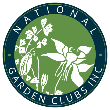 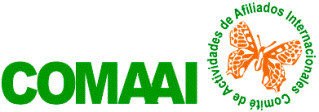                 APLICACIÓN DEL ESTATUS EMÉRITO                    EMERITUS STATUS APPLICATIONNOMBRE/Name NIC/ ID number: PAÍS /Country                                   TELÉFONO:  EMAIL:    CLUB DE JARDINERÍA DEL APLICANTE: Name of Applicant’s Garden Club  FECHA DEL CERTIFICADO MÁSTER:  Date of Master Certificate FECHA DE LA ÚLTIMA ACREDITACION: Date of last RefresherÚLTIMA ACREDITACION OTORGADA EN LA ESCUELA DE:  Horticultura (EH)                    Gardening School (GS)  Paisajismo (EP)                      Landscape Design School (LDS)  Medio Ambiente (EMA)          Environmental School EXTENDIDO POR LA DIRECTORA INTERNACIONAL:  IA School Chairman	FECHA QUE AUTORIZÓ ESTA SOLICITUD:   Effective Date of Emeritus Status   ARCHIVADO POR LA SECRETARIA DE NGC Authorized and recorded NGC Schools SecretaryOBSERVACIÓN: La Secretaria de las Escuela del NGC, Inc. retira la aplicación de este Consultor del archivo activo y le registra como Consultor de grado Emérito de la Escuela Educacional pertinente.      Note:  NGC, Inc. Headquarters: Please remove the above Consultant from the active file and note as an Emeritus Consultant of this Educational School.                                                        						                       	IA PN Noviembre 2022								